Týdenní plán 19.2. -23.2.           2024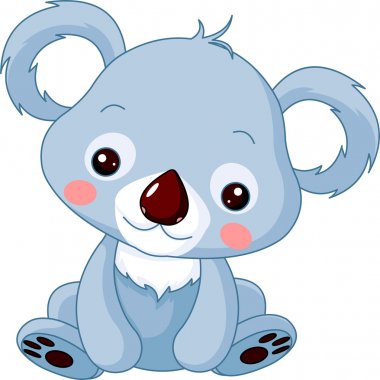 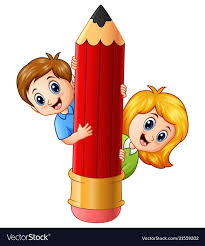  předmět      učivoPS  úkoly   ČJMěkké souhlásky - pravopisučeb. str. 56 - 58ČT s porozuměním – pracovní listyVýukové programyPS str. 41 - 42Denní hlasité čtení s porozuměnímNaučit libovolnou báseň na třídní kolo v recitaci – do 12.2.   PSTrénujte opisy, přepisy, diktáty libovolných slov a větDI = diktátyO = opisyP = přepisy  MAPočítáme do 80Násobíme 6Opakování a procvičování učivaPRACOVNÍ SEŠIT = PSPS str. 65 - 67Procvičujte i pamětné sčítání a odčítání do 80a násobilku 2,3,4,5,6  PRVMůj domov  Česká republikaPrahaPS str. 41- 43Výukové programyPracovní listyRoční období, měsíceDny v týdnu, kalendářHodiny – vše stále procvičovat na test   AJU3 At homeSB p. 26 
AB p. 23 Worksheets